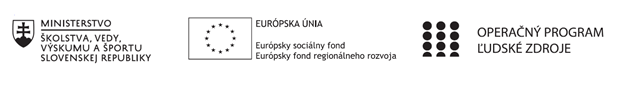 Správa o činnosti pedagogického klubu Príloha:Prezenčná listina zo stretnutia pedagogického klubuPríloha správy o činnosti pedagogického klubu              PREZENČNÁ LISTINAMiesto konania stretnutia: Základná škola, M.R. Štefánika 910/51, 07501 Trebišov ,miestnosť                č. 9Dátum konania stretnutia:  27.01.2021Trvanie stretnutia:                od  14:00 hod   -   do 16:00  hod	Zoznam účastníkov/členov pedagogického klubu:     Klub učiteľov PDAG I. stupeň ZŠMeno prizvaných odborníkov/iných účastníkov, ktorí nie sú členmi pedagogického klubu  a podpis/y:Prioritná osVzdelávanieŠpecifický cieľ1.1.1 Zvýšiť inkluzívnosť a rovnaký prístup ku kvalitnému vzdelávaniu a zlepšiť výsledky a kompetencie detí a žiakovPrijímateľZákladná škola, M.R. Štefánika 910/51, 07501 TrebišovNázov projektuZvýšenie čitateľskej, matematickej a prírodovednej gramotnosti žiakov základnej školyKód projektu  ITMS2014+312011R032Názov pedagogického klubu Klub učiteľov PDAG I. stupeň ZŠDátum stretnutia  pedagogického klubu27.01.2021Miesto stretnutia  pedagogického klubuZŠ M.R. Štefánika, TrebišovMeno koordinátora pedagogického klubuMgr. Andrea KocákováOdkaz na webové sídlo zverejnenej správywww.zsmrstv.edupage.orgManažérske zhrnutie:Kľúčové slová:Projekt, efektivita, pomôcky, metódy, formy,  čitateľská gramotnosť, matematická gramotnosť, prírodovedná gramotnosť, úlohy, cieleCieľ stretnutia: Cieľom záverečného stretnutia klubu učiteľov bolo zhodnotiť prínos projektových hodín pre žiaka, ale aj pre učiteľa. Výmenou skúsenosti pri využívaní a uplatňovaní  vyučovacích metód a foriem obohatiť svoju edukačnú prax o nové poznatky.Hlavné body, témy stretnutia, zhrnutie priebehu stretnutia                Hodnotenie projektu  Zvyšovanie čitateľskej gramotnosti Keďže čitateľská gramotnosť prispieva k rozvoju kognitívnych schopností, je kľúčovou nielen v procese vzdelávania, ale aj v praktickom živote. Ovplyvňuje schopnosť efektívne a kriticky pracovať s informáciami. A práve tu zlyhávali žiaci.Cieľom projektu bolo rozvíjať  komplexné čitateľské zručnosti u žiakov a podporovať radosť z čítania prostredníctvom  rôznych zážitkových metód a foriem vyučovania. Žiaci radi vytvárali svoje vlastné príbehy pri ktorých využívali rôzne pomôcky. Veľký úspech malo hranie rolí, workshopy a tvorivé dielne  na vopred dohodnutú tému.  V rámci tohto projektu školská  knižnica dostala z eurofondov množstvo kníh vecnej a umeleckej literatúry, s ktorými sme na hodinách aktívne pracovali. Našim cieľom bolo vzbudiť u žiakov radosť z čítania a rozvoj ich čitateľskej fantázie čo sa nám aj podarilo. Žiakom sa hodiny veľmi páčili. Zvyšovanie matematickej gramotnosti V rámci matematickej gramotnosti sme so žiakmi riešili  aj úlohy odlišné od klasických príkladov z matematiky a zisťovali to, ako vedia žiaci aplikovať svoje poznatky a aké je ich logické myslenie.  Žiaci riešili tvorivé úlohy pomocou rôznych inovačných metód. Mnoho úloh sme riešili pomocou Hejného metódy, ktorá je u žiakov veľmi obľúbená. Vhodným výberom pomôcok a znázorňovaním sme sa naučili pracovať s eurami a centami, čím sme u žiakov podporovali finančnú gramotnosť.U žiakov bola téma peňazí veľmi obľúbená, najviac ich zaujala hra na obchod resp. nakupovanie. Zvyšovanie prírodovednej gramotnosti  Zo skúseností a rôznych výskumov sa dozvedáme, že žiaci by mali vedomosti získavať aktívnym poznávaním – psychickými a pohybovými činnosťami. Preto by k aktívnemu poznávaniu mali dostať priestor a možnosť precvičovať si vlastné schopnosti vedúce k samostatnému získavaniu informácii – samostatnému učeniu sa.  Z prieskumu vieme, že učitelia sa venujú aktívnemu vyučovaniu v priemere len 3,5 minúty zo 45 minút. To znamená, že na bežnej vyučovacej hodine učiteľ nemá možnosť využiť aktívne učenie z dôvodu časovej dotácie a rozloženia častí hodiny. Projektová hodina nám dala možnosť využiť čas efektívnejšie a v prospech aktívnemu učeniu. Prednosť pred výkladom dostali problémové, objaviteľské a výskumné metódy. Ústrednou postavou tohto spôsobu edukácie nebol učiteľ, ale žiak. Činnostné prístupy sa orientovali na zaujímavosť vyučovania pre žiakov, na ich výchovné hodnoty a na zážitkovú sféru .Žiaci radi pracovali s textom, vyhľadávali informácie o danej téme bez úvodného výkladu, spracovávali informácie do posterov,  miničasopisov a projektov. Veľmi obľúbené boli pokusy, pri ktorých sme využívali netradičné pomôcky. V porovnaní s klasickým frontálnym vyučovaním boli žiaci i učiteľ aktívne zaangažovaní vo vyučovacom procese, vyučovanie bolo vnímané ako prirodzený proces, čím sa zvyšovala motivácia a radosť z učenia.Manažérske zhrnutie:Kľúčové slová:Projekt, efektivita, pomôcky, metódy, formy,  čitateľská gramotnosť, matematická gramotnosť, prírodovedná gramotnosť, úlohy, cieleCieľ stretnutia: Cieľom záverečného stretnutia klubu učiteľov bolo zhodnotiť prínos projektových hodín pre žiaka, ale aj pre učiteľa. Výmenou skúsenosti pri využívaní a uplatňovaní  vyučovacích metód a foriem obohatiť svoju edukačnú prax o nové poznatky.Hlavné body, témy stretnutia, zhrnutie priebehu stretnutia                Hodnotenie projektu  Zvyšovanie čitateľskej gramotnosti Keďže čitateľská gramotnosť prispieva k rozvoju kognitívnych schopností, je kľúčovou nielen v procese vzdelávania, ale aj v praktickom živote. Ovplyvňuje schopnosť efektívne a kriticky pracovať s informáciami. A práve tu zlyhávali žiaci.Cieľom projektu bolo rozvíjať  komplexné čitateľské zručnosti u žiakov a podporovať radosť z čítania prostredníctvom  rôznych zážitkových metód a foriem vyučovania. Žiaci radi vytvárali svoje vlastné príbehy pri ktorých využívali rôzne pomôcky. Veľký úspech malo hranie rolí, workshopy a tvorivé dielne  na vopred dohodnutú tému.  V rámci tohto projektu školská  knižnica dostala z eurofondov množstvo kníh vecnej a umeleckej literatúry, s ktorými sme na hodinách aktívne pracovali. Našim cieľom bolo vzbudiť u žiakov radosť z čítania a rozvoj ich čitateľskej fantázie čo sa nám aj podarilo. Žiakom sa hodiny veľmi páčili. Zvyšovanie matematickej gramotnosti V rámci matematickej gramotnosti sme so žiakmi riešili  aj úlohy odlišné od klasických príkladov z matematiky a zisťovali to, ako vedia žiaci aplikovať svoje poznatky a aké je ich logické myslenie.  Žiaci riešili tvorivé úlohy pomocou rôznych inovačných metód. Mnoho úloh sme riešili pomocou Hejného metódy, ktorá je u žiakov veľmi obľúbená. Vhodným výberom pomôcok a znázorňovaním sme sa naučili pracovať s eurami a centami, čím sme u žiakov podporovali finančnú gramotnosť.U žiakov bola téma peňazí veľmi obľúbená, najviac ich zaujala hra na obchod resp. nakupovanie. Zvyšovanie prírodovednej gramotnosti  Zo skúseností a rôznych výskumov sa dozvedáme, že žiaci by mali vedomosti získavať aktívnym poznávaním – psychickými a pohybovými činnosťami. Preto by k aktívnemu poznávaniu mali dostať priestor a možnosť precvičovať si vlastné schopnosti vedúce k samostatnému získavaniu informácii – samostatnému učeniu sa.  Z prieskumu vieme, že učitelia sa venujú aktívnemu vyučovaniu v priemere len 3,5 minúty zo 45 minút. To znamená, že na bežnej vyučovacej hodine učiteľ nemá možnosť využiť aktívne učenie z dôvodu časovej dotácie a rozloženia častí hodiny. Projektová hodina nám dala možnosť využiť čas efektívnejšie a v prospech aktívnemu učeniu. Prednosť pred výkladom dostali problémové, objaviteľské a výskumné metódy. Ústrednou postavou tohto spôsobu edukácie nebol učiteľ, ale žiak. Činnostné prístupy sa orientovali na zaujímavosť vyučovania pre žiakov, na ich výchovné hodnoty a na zážitkovú sféru .Žiaci radi pracovali s textom, vyhľadávali informácie o danej téme bez úvodného výkladu, spracovávali informácie do posterov,  miničasopisov a projektov. Veľmi obľúbené boli pokusy, pri ktorých sme využívali netradičné pomôcky. V porovnaní s klasickým frontálnym vyučovaním boli žiaci i učiteľ aktívne zaangažovaní vo vyučovacom procese, vyučovanie bolo vnímané ako prirodzený proces, čím sa zvyšovala motivácia a radosť z učenia.Závery a odporúčania: V záverečnom stretnutí učiteľov projektu sme sa zhodli, že efektívnosť vyučovania výrazne ovplyvňujú  metódy a formy, ktoré sú upriamené na celistvé  zmyslové vnímanie. Využitím vhodných inovačných a aktivizujúcich metód sa nám podarilo vzbudiť u žiakovzáujem  o dané predmety , čo  bolo našim cieľom.Závery a odporúčania: V záverečnom stretnutí učiteľov projektu sme sa zhodli, že efektívnosť vyučovania výrazne ovplyvňujú  metódy a formy, ktoré sú upriamené na celistvé  zmyslové vnímanie. Využitím vhodných inovačných a aktivizujúcich metód sa nám podarilo vzbudiť u žiakovzáujem  o dané predmety , čo  bolo našim cieľom.14.Vypracoval (meno, priezvisko)Mgr. Ivana Ilošvayová       15.Dátum27.01.2021PodpisSchválil (meno, priezvisko)Mgr. Andrea KocákováDátum28.01.2021PodpisPrioritná os:VzdelávanieŠpecifický cieľ:1.1.1 Zvýšiť inkluzívnosť a rovnaký prístup ku kvalitnému vzdelávaniu a zlepšiť výsledky a kompetencie detí a žiakovPrijímateľ:Základná škola, M.R. Štefánika 910/51, 07501 TrebišovNázov projektu:Zvýšenie čitateľskej, matematickej a prírodovednej gramotnosti žiakov základnej školyKód ITMS projektu: ITMS2014+312011R032Názov pedagogického klubu:Klub učiteľov PDAG I. stupeň ZŠč.Meno a priezviskoPodpisInštitúcia1.Mgr. Andrea KocákováZŠ, M.R. Štefánika 910/51, 07501 Trebišov 2.Mgr. Renáta LapitkováZŠ, M.R. Štefánika 910/51, 07501 Trebišov3.Mgr. Denisa TelepčákováZŠ, M.R. Štefánika 910/51, 07501 Trebišov4.PaeDr. Mária ŠtefanováZŠ, M.R. Štefánika 910/51, 07501 Trebišov5Mgr. Ivana IlošvayováZŠ, M.R. Štefánika 910/51, 07501 Trebišovč.Meno a priezviskoPodpisInštitúcia